BUXTED, EAST HOATHLY & HORAM PATIENT PARTICIPATION GROUP (PPG)                                                                    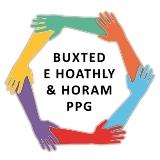 Minutes of PPG meeting held on Tuesday 9th February 20214.30pm by Video CallPresent: Linda Pugsley (Chair), Norman Pugsley, Stephanie Newman, Sylvia Shilliam, Stephanie McKenzie-Hill, Carol Sweetland, Jonathan Walker, Lynne Fraser, Pat Linfield, Julie Meredith, Alison Ledward, Bob Ruthven and John WenhamSurgery Staff – Sara Sawyer, Dr PerryTOPICACTION BY1. Apologies for absence: Quentin Burch, Vanessa Biggs2.New Member: Bob Ruthven (BR)The Chair Linda Pugsley (LP) welcomed Bob Ruthven (BR) as a new member to the group. Bob lives in Buxted, and has done for 30 years, experience in farming, civil engineering and construction, was MD of a construction company, now Chairman of the company.3.Adoption of Minutes of Last Meeting held on 14th January 2021 The approved minutes to go onto the website.SS4.Matters arising from last meeting:No matters arising.Patient Representative Group (PRG), Norman Pugsley (NP) updated the group on his recent attendance at the PRG meeting, this group includes Chairs and representatives of all PPGs in the Weald network. Plan to cooperate with shared learning through planned webinars and presentations. Noted there are changes taking place currently in terms of NHS management structures looking to an Integrated Care System (ICS) amalgamating the East, West and Brighton and Hove CCGs together, so there will be a need for more cooperation in the future.Julie Meredith (JM) asked if any work had had started yet on the change of policy to the 2012 reforms, i.e. to disband the CCGs and the Strategic Health Authority? NB noted that the Government has said there is a plan to do this; the ICS will bring together Health and Social Care.JM said she had also heard that Public Health England was going?Stephanie Newman (SN) said that Public Health in any new structure will still be required and is important. The Lansley reforms back in 2010 and onwards had clearly raised issues during the Covid pandemic, for example the Secretary of State for Health has been at arm’s length to NHS England. It will be important how social care and care homes are managed in the future, as the latter are private businesses and forming a cohesive plan in the middle of a Pandemic has been very difficult and changes should be welcomed.The group noted this will be work in progress.5.News from the Surgery:Update on Covid Vaccinations and the uptakeThe Chair (LP) welcomed Dr Perry and Sara Sawyer who joined the meeting. Update on immunisations:Dr Perry informed the group that the practice has run quite a few large clinics following recent large deliveries of the vaccine, the practice doesn't have long to prepare with up to 1000 patients at a time. There will be another clinic on Saturday 13th Feb. at the Meads, using the Pfizer vaccine.Looking good to meet the national target of groups 1-4 by the 15th February. Doing housebound, supported living homes and learning disability homes next week.No update yet on further vaccines, but should hear more shortly.Assume will carry on through the cohorts.G.P based vaccination services cannot book the 2nd vaccine at the moment, unlike the vaccination hubs that are booking after the 1st vaccination, so this is causing some concern amongst G.Ps. The local Clinical Commissioning Group (CCG) and LMC (Local Medical Council) are supporting G.Ps with their concerns. Unfair for patients as they may just go to a vaccination hub, if they know you can get 2nd vaccination planned.Under 50s cohort - there is still debate about how this will be tackled, i.e. where and when, hubs or G.Ps, or a mix of delivery, as has to be sustainable with the ‘day job’ of general practice.SN raised the issue of patient communication as families are seeing this different booking system, suggest better communications is needed to avoid confusion.Norman Pugsley (NP), mentioned a Communications meeting with the CCG next week, NP will update them on this.Lynne Fraser (LF) discussed if someone has to go in for surgery can they go in if not yet had their 2nd vaccination? Dr Perry’s understanding is there is no fixed guidance as yet, the guidance of self-isolation prior surgery for 10 days remains.LF asked if the 5th cohort will start as soon as the vaccinations are in, Dr Perry said yes they will continue down the cohorts but still waiting for guidance on some of the detail in regard to 2nd vaccination.SN asked about the messaging for the remaining over 70s to contact the surgery, which we all agreed was not a good idea, recommended to dial 119 or book online, but don’t block the surgery lines.LP suggested they email instead of ringing.Dr Perry agreed to update the practice Facebook page with the vaccination progress slides by cohorts, and to reinforce message to wait to be called and to not ring the surgery.LP will update social media.Alison Ledward asked if something could also go into Uckfield news.BR asked if the G.Ps would rather people go to the vaccination hub or to the G.P, Dr Perry responded either is fine but frustrating calling people who have already had the vaccination through the hub, when calling circa 1,000 patients, as patient records take up to 48 hours to update.C.Q.C. (Care Quality Commission) ImprovementsDr Perry updated continuing with progress to implement the actions, re-inspection findings dialogue with the CQC.See lots of improvement but needs more time to embed, frustrating due to the current Covid climate.NPDr PerryLP6.Surgery Response to the PPG Patient Survey:Not discussed as no feedback from the surgery yet.7.Ideas for the next Newsletter:Next newsletter is due out in March- Covid Update- Mental Health, including children and young people/adolescents- Update on current GP services, so patients are clear on what clinics are still open.8.Surgery Website:Dr Perry requested some support with this including merging the Horam website with the Buxted Medical Centre Website.BR could help with assistance and will discuss this further with Dr Perry.Post meeting note – PPG members to review current surgery websites and other GP websites to see what is good and what could be improved.BR/Dr Perry9.A.O.B:None10Date of next meeting:Thursday 15th April 4.30pm	